System station #1 What is the solution to the system: (4, 0)		b) (1, 4)		c) (4, 1)		d) (-1, 4)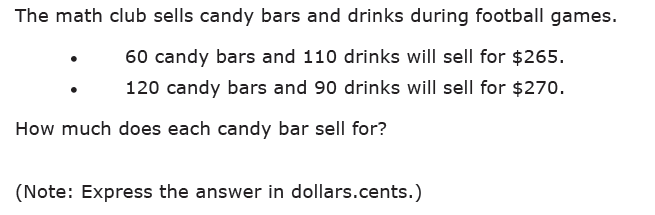 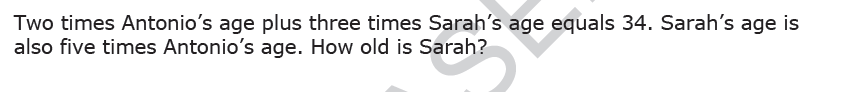 A sum of money amounting too $3.70 consists of dimes and quarters.  There are 19 coins in all, how many are quarters?12 quarters              b) 9 quarters                  c) 7 quarters                   d) 17 quarters 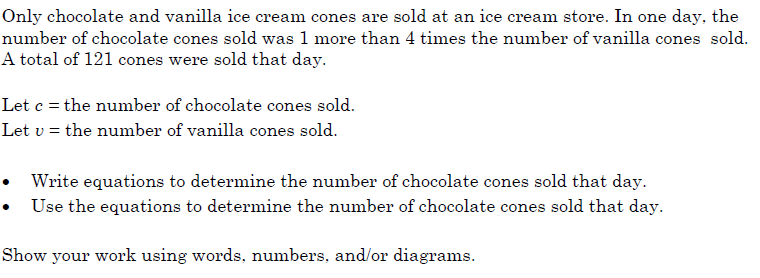 